Приложение 1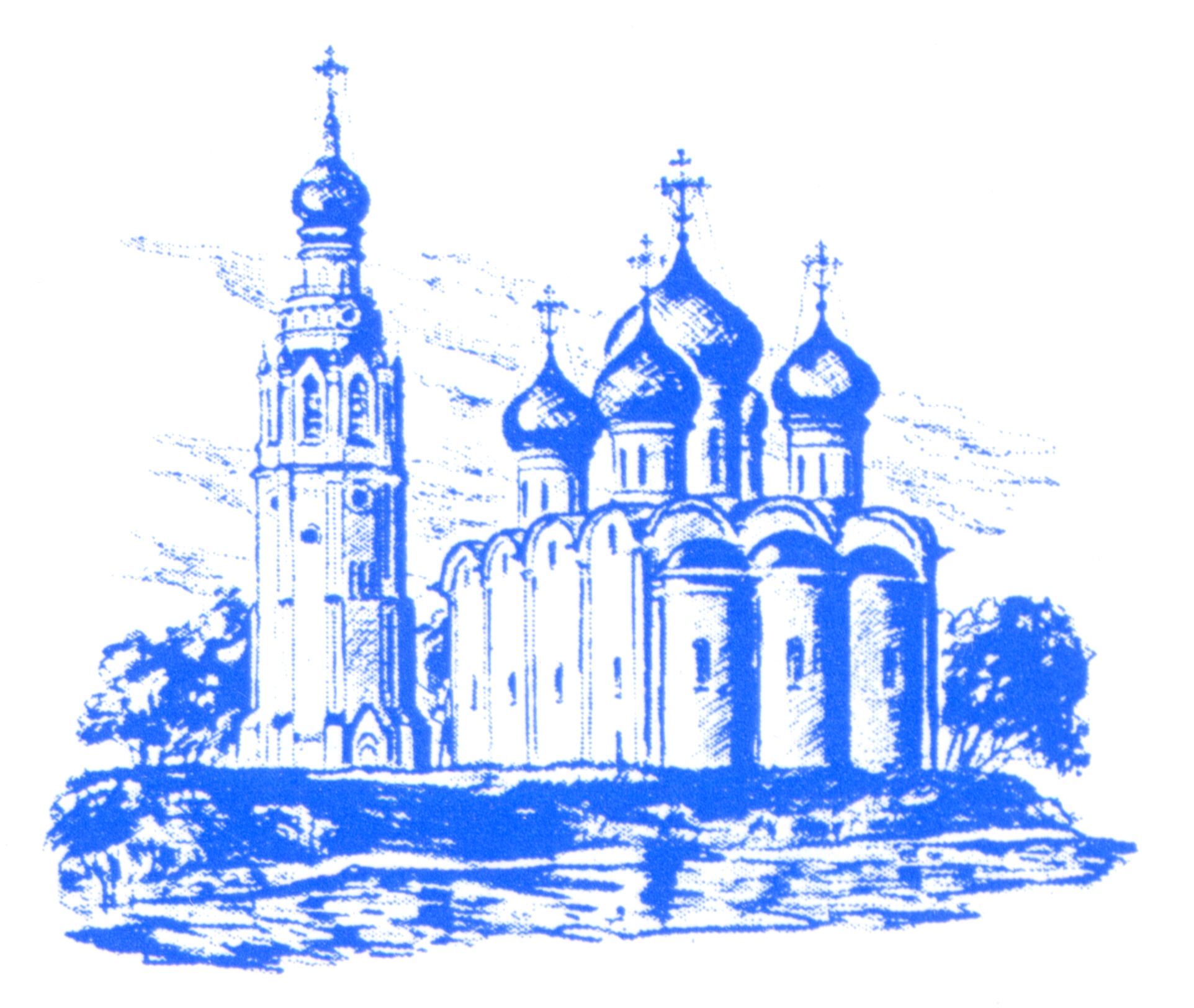 ЗАЯВКА-АНКЕТА на участие в фестивале малых архитектурных форм «День Ангела»Ф.И.О. участника _______________________________________________________________________Название организации___________________________________________________________________________________________________________________________Название и краткое описание работы:  ___________________________________________________________________________________________________________________________________________________________________________________________________________________________________________________________________________________________________________________________________________________________________Контактный телефон: ___________________________________________________Контактный e-mail:______________________________________________________
Страничка вконтакте:____________________________________________________
Пожелания, просьбы, дополнительная информация _____________________________________________________________________________________________________________________________________________________________________________________________________________________Мы рады, видеть Вас в качестве участника фестиваля, ждём Вашу работу!По всем вопросам просим поддерживать связь с координатором фестиваля:иерей Евгений Краснов тел.: +7 (911) 536-41-43  e-mail: muzey35@mail.ruvk.com/festivalangela